109學年度第一學期 嶺東高級中學 品格教育課程 教學成果※請於第二頁附上教學活動「教材」、「學習單」或相關資料！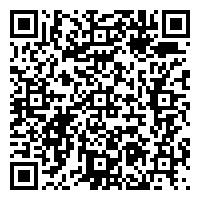 ※教材可參考「教育部品德教育資源網」 (有繪本、書籍、影音媒材等教材)   本校訓育組品德教育推展計畫網址  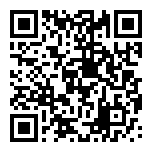 科別科別班級班級人數班級人數導師學期課程進度學期課程進度學期課程進度2~3週-禮貌、4~5週-生活公約、6~7週-閱讀、8~9週-環保、10~11週-整潔、12~13週-自我價值、14~15週-生命價值、16~17週-國際觀、18~20週-服務學習2~3週-禮貌、4~5週-生活公約、6~7週-閱讀、8~9週-環保、10~11週-整潔、12~13週-自我價值、14~15週-生命價值、16~17週-國際觀、18~20週-服務學習2~3週-禮貌、4~5週-生活公約、6~7週-閱讀、8~9週-環保、10~11週-整潔、12~13週-自我價值、14~15週-生命價值、16~17週-國際觀、18~20週-服務學習2~3週-禮貌、4~5週-生活公約、6~7週-閱讀、8~9週-環保、10~11週-整潔、12~13週-自我價值、14~15週-生命價值、16~17週-國際觀、18~20週-服務學習2~3週-禮貌、4~5週-生活公約、6~7週-閱讀、8~9週-環保、10~11週-整潔、12~13週-自我價值、14~15週-生命價值、16~17週-國際觀、18~20週-服務學習2~3週-禮貌、4~5週-生活公約、6~7週-閱讀、8~9週-環保、10~11週-整潔、12~13週-自我價值、14~15週-生命價值、16~17週-國際觀、18~20週-服務學習2~3週-禮貌、4~5週-生活公約、6~7週-閱讀、8~9週-環保、10~11週-整潔、12~13週-自我價值、14~15週-生命價值、16~17週-國際觀、18~20週-服務學習2~3週-禮貌、4~5週-生活公約、6~7週-閱讀、8~9週-環保、10~11週-整潔、12~13週-自我價值、14~15週-生命價值、16~17週-國際觀、18~20週-服務學習教學活動一配合主題配合主題教學活動一活動名稱活動名稱教學活動一活動照片活動照片教學活動一活動照片活動照片照片說明照片說明照片說明照片說明照片說明照片說明照片說明照片說明教學活動一教學內容與省思教學內容與省思教學活動二配合主題配合主題教學活動二活動名稱活動名稱教學活動二活動照片活動照片教學活動二活動照片活動照片照片說明照片說明照片說明照片說明照片說明照片說明照片說明照片說明教學活動二教學內容與省思教學內容與省思